FORMULÁRIO DE INSCRIÇÃO 1. Identificação2. Endereço residencial3. Dados da Entidade Vinculada (caso faça parte):Criciúma, ______ de agosto de 2020.Assinatura do(a) requerente: ___________________________________________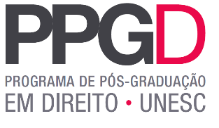 UNIVERSIDADE DO EXTREMO SUL CATARINENSE – UNESCPró-Reitoria AcadêmicaDiretoria de Pesquisa e Pós-GraduaçãoPrograma de Pós-Graduação em Direito Programa Escola de LiderençasCurso de Formação de Lideranças Sociais e ComunitáriasPARCERIA: PPGDS, PPGCA, PPGSCol, OAB/CRICIÚMA, SECRETARIA DE DIVERSIDADES E AÇÕES AFIRMATIVAS, CA DE DIREITO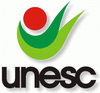 Nome:Nome:Nome:RG:Órgão Exped.:CPF:Local e Data de Nascimento:Local e Data de Nascimento:Local e Data de Nascimento:Rua/Av.:Rua/Av.:Rua/Av.:Rua/Av.:Nº:Bairro:Bairro:Bairro:Cidade/UF:Cidade/UF:Cidade/UF:CEP:Tel.:Tel.:Cel:Cel:E-mail:E-mail:E-mail:E-mail:Nome da Entidade:Nome da Entidade:Endereço:Endereço:Tel: Cidade/UF:Cargo/Função:Cargo/Função:Como ficou sabendo do Curso de Formação de Lideranças Sociais e Comunitárias?  (  ) Folder         (  ) Indicação de amigo(  ) Internet       (  ) Rádio(  ) E-mail         (  ) Outros – Qual?________________________